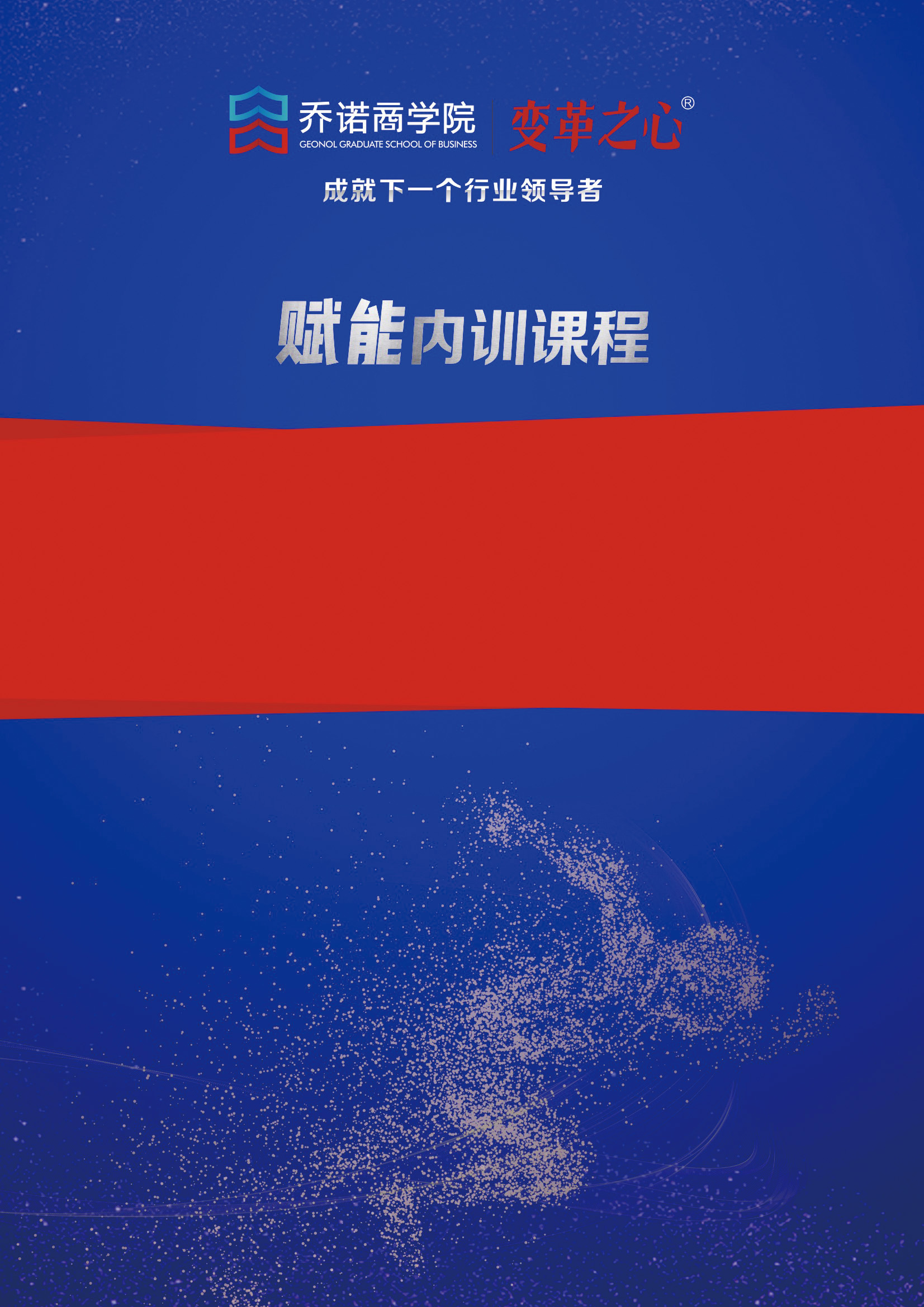 | 课程逻辑：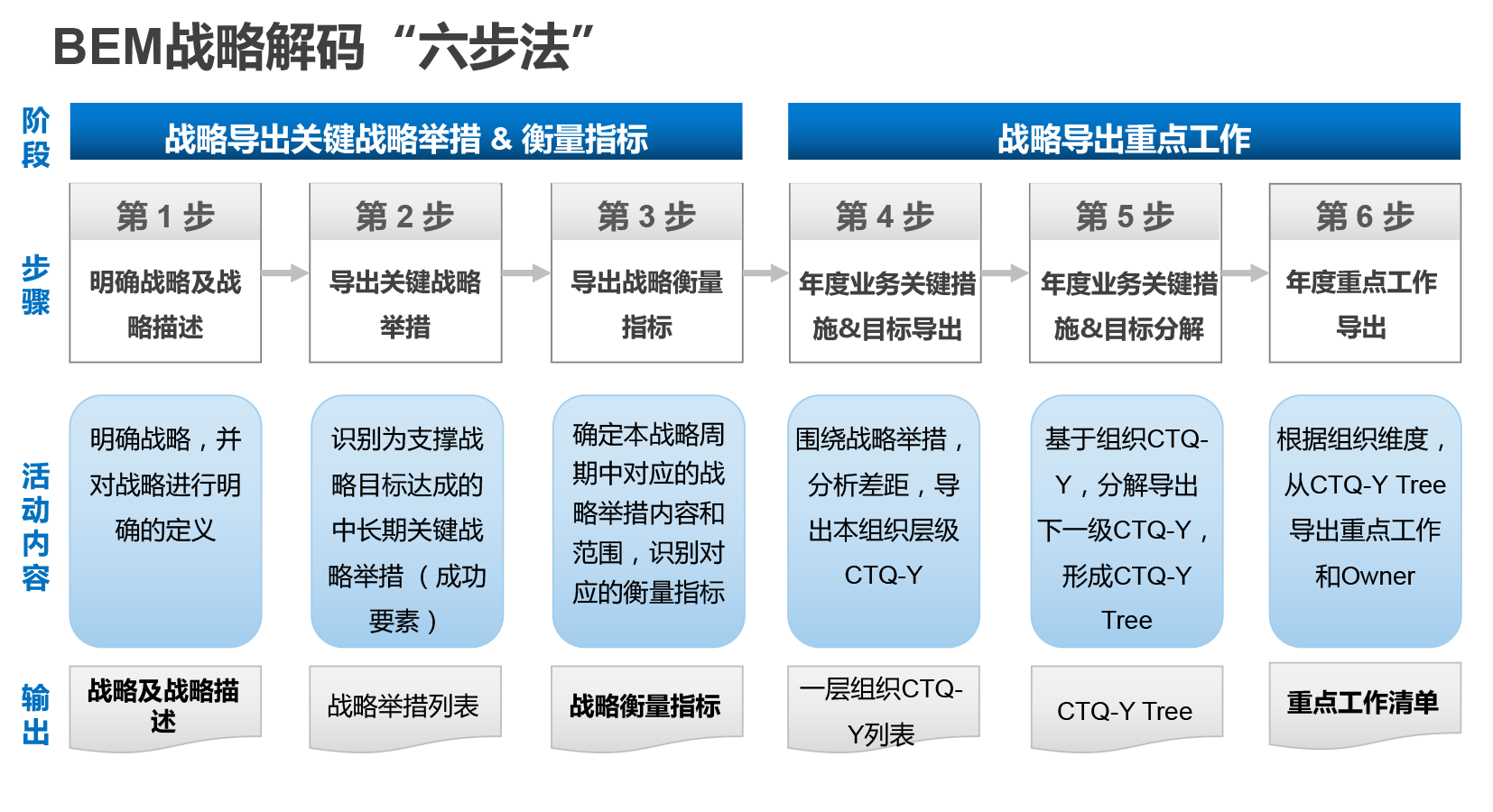 | 课程大纲： 第一部分：年度业务计划制定（BP）与战略解码（BEM）不能被落地执行的战略都是口号，战略执行要落在BP中战略执行中通常存在的问题DSTE战略执行闭环管理方案采用BEM方法进行战略解码，以落地战略规划。一分规划，九分执行BEM战略解码逻辑SP输入6个方面的内容到BP：承前启后、上下对标在BP制定流程活动中落地SP的各项输入与要求1. 机会点到订货： 机会点 → 空间 → 订货/收入目标2. 投资组合： 通过业务组合管理，最大化投入产出综合效益，支撑中长期战略达成资源配置策略SP给出战略优先级，BP落实各市场领域 、各职能领域在总体投资约束下的投资分配3.战略解码： 通过多次解码实现战略战术分解和支撑，战略对齐确保可执行落地战略举措KSF衡量指标：IPOOC法战略解码到年度重点工作案例：重点工作一定要“饱和攻击”预算：年度预算中考虑能力建设，有保有压。通过预算压力实现自我管理5. 人力预算及HR工作规划：在BP中落地SP的人力资源规划6. KPI/PBC：确保战略目标纳入组织绩效目标及高管PBC研讨：一致/相互牵引的事、人、钱计划，保障业务目标的实现第二部分：战略运营：管理执行与监控通过运营管理支撑战略规划（SP）和年度业务计划（BP）的落地共识： 力出一孔是战略高效且有效落地的核心重点工作：重点工作按照项目来管理：选对项目经理+领军专家+PMO管理投资组合及预算执行：对投资沙盘进行审视，及时发现、预警、解决问题管理运营绩效：通过运营仪表盘，掌握SP/BP落地情况，并进行闭环管理战略目标管理：战略落地的重要工具战略专题管理：识别关键战略问题、深入研究、形成战略建议战略审视的类别战略健康度与战略执行力审视战略是否可成功执行：建立评估及衡量要素衡量战略实施效果的指标模型激励与评价：根据KPI/PBC进行评价与激励：要综合考虑短期、长期高效运作：战略运营管理团队要保障相关组织按DSTE流程运作战略相关的会议管理研讨：战略运营管理第三部分：华为手机案例分享华为手机在战略的牵引下实现快速增长抓住了两个战略机会点：数据卡和智能手机华为手机成功实现跨越式发展的关键要素战略管理体系是战略高效且有效落地的保障消费者BG战略与执行管理架构华为手机成功实现跨越式发展的关键要素华为手机各发展阶段达成的战略共识，力出一孔2012消费者BG 3~5年发展战略精品战略：聚焦中高端，极致的产品体验和创新科技跨界合作，持续产品创新，提升产品体验和形象双品牌战略，线上线下协同品牌营销创新：跨界营销华为手机成功实现跨越式发展的关键要素组织能力是战略高效且有效落地的基础华为手机成功实现跨越式发展的关键要素从战略制定到执行的几点总结| 讲师介绍：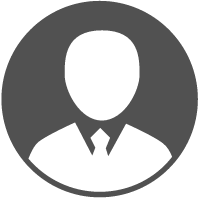 | 关于乔诺商学院咨询电话：400-086-8596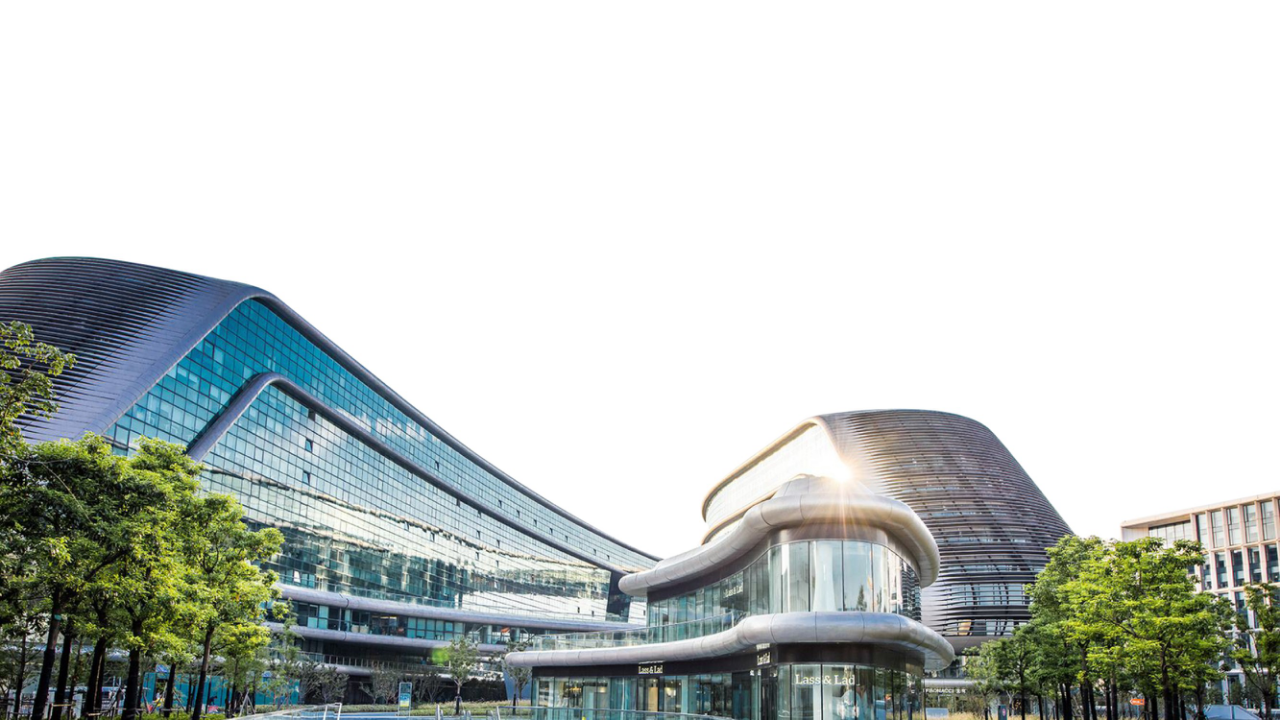 《GMDP总经理发展计划：战略解码班》报名表《GMDP总经理发展计划：战略解码班》报名表《GMDP总经理发展计划：战略解码班》报名表《GMDP总经理发展计划：战略解码班》报名表《GMDP总经理发展计划：战略解码班》报名表《GMDP总经理发展计划：战略解码班》报名表支付汇款支付汇款支付汇款支付汇款支付汇款支付汇款汇款账户：单位名称：上海乔诺企业管理咨询有限公司银行账号：3105 0174 5300 0000 0106开 户 行：中国建设银行股份有限公司上海临空支行汇款账户：单位名称：上海乔诺企业管理咨询有限公司银行账号：3105 0174 5300 0000 0106开 户 行：中国建设银行股份有限公司上海临空支行汇款账户：单位名称：上海乔诺企业管理咨询有限公司银行账号：3105 0174 5300 0000 0106开 户 行：中国建设银行股份有限公司上海临空支行汇款账户：单位名称：上海乔诺企业管理咨询有限公司银行账号：3105 0174 5300 0000 0106开 户 行：中国建设银行股份有限公司上海临空支行汇款账户：单位名称：上海乔诺企业管理咨询有限公司银行账号：3105 0174 5300 0000 0106开 户 行：中国建设银行股份有限公司上海临空支行汇款账户：单位名称：上海乔诺企业管理咨询有限公司银行账号：3105 0174 5300 0000 0106开 户 行：中国建设银行股份有限公司上海临空支行报名信息报名信息报名信息报名信息报名信息报名信息序号姓名手机号邮箱部门职位12345对接人信息对接人信息对接人信息对接人信息对接人信息对接人信息姓名：                             手机号码：           邮箱：                             职位：姓名：                             手机号码：           邮箱：                             职位：姓名：                             手机号码：           邮箱：                             职位：姓名：                             手机号码：           邮箱：                             职位：姓名：                             手机号码：           邮箱：                             职位：姓名：                             手机号码：           邮箱：                             职位：公司开票（发票抬头及税号必填，如需开具增值税专用发票请提供详细开票信息）公司开票（发票抬头及税号必填，如需开具增值税专用发票请提供详细开票信息）公司开票（发票抬头及税号必填，如需开具增值税专用发票请提供详细开票信息）公司开票（发票抬头及税号必填，如需开具增值税专用发票请提供详细开票信息）公司开票（发票抬头及税号必填，如需开具增值税专用发票请提供详细开票信息）公司开票（发票抬头及税号必填，如需开具增值税专用发票请提供详细开票信息）合作流程：顾问服务——支付汇款——填写信息——公司开票——现场服务合作流程：顾问服务——支付汇款——填写信息——公司开票——现场服务合作流程：顾问服务——支付汇款——填写信息——公司开票——现场服务合作流程：顾问服务——支付汇款——填写信息——公司开票——现场服务合作流程：顾问服务——支付汇款——填写信息——公司开票——现场服务合作流程：顾问服务——支付汇款——填写信息——公司开票——现场服务